Offres d’emplois – Avril 2020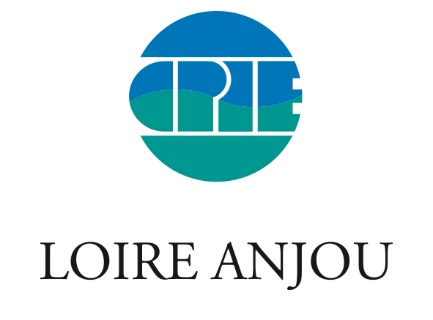 CDI Temps pleinchargé(e) d’action Eau : accompagnement des collectivitésContexte :Le CPIE Loire Anjou (Centre Permanent d’Initiatives pour l’Environnement) est une association Loi 1901 qui développe des actions dans le domaine de l’environnement et du développement durable. L’équipe salariée est composée de 20 personnes.Depuis une dizaine d’années, le CPIE Loire Anjou accompagne de nombreuses collectivités et acteurs du Maine-et-Loire dans le domaine de la qualité de l’eau et du jardin. Des actions sont menées sur les thèmes suivants :zéro pesticide (réalisation et suivi de plans de gestion de l’herbe, mise en place de la gestion différenciée, sensibilisation des élus, formation des agents, plan de communication auprès des habitants, accompagnement des jardineries et des paysagistes…). 100% végétaux valorisés (sensibilisation au jardinage naturel et développement de la pratique du broyage auprès des collectivités et des particuliers)économie et qualité de l’eau compostage collectif et partagé (accompagnement des gros producteurs de biodéchets, -restaurateurs, restauration collective- et des groupements d’habitants. Formation des référents de sites de compostage, suivi technique et veille règlementaire). gestion intégrée des eaux pluviales (accompagnement des communes dans la réflexion autour de la mise en œuvre de la gestion des eaux pluviales à la parcelle, accompagnement des habitants, animation de réunions et de réseau)Le CPIE Loire Anjou recherche un(e) chargé(e) d’action qui travaillera sous la responsabilité du Directeur.Fonctions principales : En relation avec l’équipe, le(la) chargé(e) d’action devra :pour les collectivitésréaliser ou poursuivre les plans de gestion durable des espaces publics : analyse des espaces, réalisation de cartes à destination des agents, préconisation de méthodes alternatives et de gestion durable, rédaction de rapports, restitution auprès des élus, animation de groupes de travail… sensibiliser les agents, les élus et le grand public à la reconnaissance et gestion ajustée de la flore sauvage des ruespour les particuliersassurer des animations (conférences, tenues de stand, balades…) à destination des élus et/ou des particuliers sur le jardinage au naturel, la flore sauvage, les économies d’eau.Ponctuellement, le(la) chargé(e) d’action pourra être amené(e) à assurer des formations auprès de publics variés dans son domaine.Profil recherché : Bac +2 à Bac + 5 en espaces vert et environnementExpériences souhaitées (domaine horticole, animation avec différents publics)Intérêt pour la flore sauvage appréciéPermis B, Véhicule souhaitéSavoirs :L’environnement et le développement durableLe monde associatif et éventuellement, la structure (organisation, missions, activités) et le réseau des CPIELe fonctionnement des partenaires institutionnels, des collectivités et organismes locaux et territoriauxLa conception et l’entretien durable des espaces publics (arbres, arbustes, vivaces)Le jardin au naturel (zéro déchet vert notamment)Les alternatives aux produits phytosanitairesLes végétaux horticolesLe compostageSavoir-faire :Capacité à analyser une commande, à reformuler la demande et à proposer des pistes de travailCapacité à adopter une posture d’expert-conseil, d’accompagnateur vis à vis des décideurs et porteurs de projetsCapacité en ingénierie (montage de dossiers, montage et suivi de budgets…) et gestion de projetCapacité à réaliser des cartes sous format SIG (QGis)Capacité à utiliser les outils bureautiques et informatiquesCapacité à conduire et animer une réunionCapacité en gestion de projet : faire émerger (être initiateur de nouveaux projets), piloter et animer une équipe projetCapacités rédactionnellesCapacité à transmettre des savoirs et vulgariser auprès de publics divers (élus, agents, grand public…)Savoir-être :Bon relationnel, aptitude à l’écouteAptitude au travail en équipe, en partenariat, en réseau et de façon isoléeAutonomie, capacité à rendre compteSens de l’organisation (gestion simultanée de plusieurs projets), capacité à planifierAdaptation (à la diversité des interlocuteurs : élus, agents, bénévoles, aux situations, à l’évolution du contexte territorial...)Aisance dans l’expression orale, l’animation, l’intervention en public et auprès des élusConditions de recrutement :Contrat à durée indéterminée avec période d’essai de 2 mois renouvelableDurée hebdomadaire de travail : 35 heuresTravail possible le week-end et le soirPoste à pourvoir dès que possibleEntretiens d’embauche prévus le vendredi 6 mars 2020Poste basé à Beaupréau, commune déléguée de Beaupréau-en-MaugesSalaire mensuel : 1 896 € brut (Groupe D, coefficient 300 de la Convention Collective de l’Animation)CV + lettre à envoyer avant le 26 février 2020 à :CPIE LOIRE ANJOU : Monsieur le Président3 bis rue du Chanoine Libault - BEAUPREAU - 49600 BEAUPREAU-EN-MAUGESPar mail à c-haugomat@cpieloireanjou.fr